						Mørke 2019Max og Berit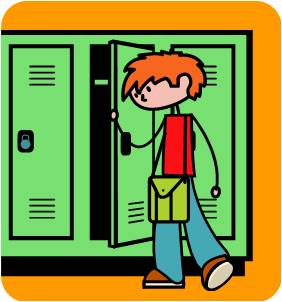 Et forløb om venskab for 7. klasse udarbejdet i relationsmodellenSynobse/dispositionPrøve i opkvalificeringskursus for kristendomskundskab i Syddjurs kommuneVenskab Et forløb i kristendomskundskab for 7.a SkoleKirkeskolen Valg af didaktisk model: Relationsmodellen –RelationelleMange aspekter Mulighed for forskellige udgangspunkterValg af forløb – formål for forløbetHvorfor venskab?Hvad har været udgangspunktet for forløbet og hvorfor?	Paraplyen og almen menneskeligt indhold.Modellens aspekter – hvad ligger forud for undervisningen?Læringsforudsætninger: Faglige niveau, særlige udfordringer, lærerkendskabRammefaktorer: Timetal, elevantal, læreren, materialetilgangFælles Mål: komp. Områder – ønsketænkningEvaluering: løbende tilpasning af forløbet og elevens produktUndervisningens indhold og metoderPræsentation af forløbet – overordnet: lektioner, materialer mv.Hvilken tilgang er der lagt til forløbetLektionsgennemgang med udgp. i indhold og metoder Evaluering af eget forløb – forholde sig kritisk til egen praksis – hvad kunne man også have gjort, hvad blev taget væk………………………..VEDLÆG gerne en form for oversigt over jeres lektioner – indhold, opgaver, metoder mv., hvis det er et undervisningsforløb I vælger at gå med!